初任者研修等　第１日について１　日　　時　　４月３日（水）１４：３０～１６：４５２　実施方法　　「Webex」による同時双方向会議システム３　受講手順　　※　URL等は、広島市教育センターのホームページ「広島市教職員専用ページ」→「研修資料」→「研修に係る書類の様式」にも掲載４　準備物等　・　「教師となったみなさんへ（令和6年度用）」　　・　「初任者研修等　第１日について」・　「初任者研修等　第１日」・　「３年間振り返りシート」・　「セルフマネジメントシート」研修開始前研修資料準備広島市教育センターホームページ「広島市教職員専用ページ」→「研修資料」→「研修に係る書類の様式」から、研修資料をダウンロード。14:00～14:30受付　　　　　　　　　　　　受付用　URL　　　　　　　　　　　　 　〈受付用〉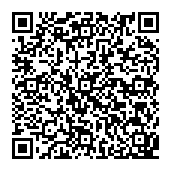 https://docs.google.com/forms/d/1EuXz5BrrqK4A66Q-ucGisXSsDJsPfbHREvIIgdsgOmM/edit所属と名前（名簿に記載されている姓、名を入力。姓と名の間にはスペースを空けない）を送信14:00～14:30ミーテイングルーム入室ミーティングルーム用　URL　　　　　　　　　＜ミーティングルーム用＞https://hiroshimacity.webex.com/hiroshimacity/j.php?MTID=m2ae28f1aa68a11f77b020396b706ac95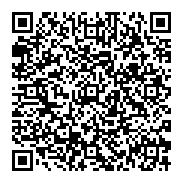 《注意事項》・タブレットでは入れない場合もあります。その際はＰＣを使用してください。・メールアドレスは任意のものを入力してください。・ミーティング番号／パスワード　2641 115 9382 ／hiroshima14:30～16:45研修受講（14:30～15:50）共通の研修（15:50～16:35）職種ごとの研修〈養護教諭〉「子どもの理解に基づく保健室経営」　　〈養護教諭〉〈栄養教諭〉　https://meet.google.com/fta-dwtc-sis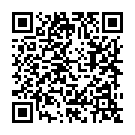 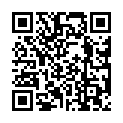 〈栄養教諭〉「食に関する指導の実際」https://meet.google.com/vkk-quxa-mkn